ПОСТАНОВЛЕНИЕ«__29___»__12____2023г.                                                                    № _306_пгт.Энем	Об утверждении муниципальной программы «Профилактика терроризма, экстремизма и предупреждение межнациональных конфликтов  на территории МО «Энемское городское поселение»на 2024-2026гг.         В соответствии Федеральным законом от 06.10.2003г. № 131-ФЗ «Об общих принципах организации местного самоуправления в Российской Федерации», Федеральным законом от 06.03.2006г. № 35-ФЗ «О противодействии терроризму», Федеральным законом от 25.07.2002г. № 114-ФЗ «О противодействии экстремистской деятельности», Указом Президента Российской Федерации от 29.05.2020г. № 344 утверждении Стратегии противодействия экстремизму в Российской Федерации до 2025г. ПОСТАНОВЛЯЮ:Утвердить прилагаемую муниципальную программу «Профилактика терроризма, экстремизма и предупреждение межнациональных конфликтов на территории муниципального образования «Энемское городское поселение» на 2024-2026 годы».Настоящее постановление подлежит обнародованию и размещению в информационно - телекоммуникационной сети «Интернет» на официальном сайте администрации муниципального образования «Энемское городское поселение».Настоящее постановление вступает в силу с момента подписания.Глава муниципального образования«Энемское городское поселение»	    А.Б. ЛаюкПроект внесен:Начальник организационного отдела                                    С.Д. МешвезПроект согласован:Зам.  главы администрации			                                  Е.А. ЦыганковаНачальник  юридического отдела                                           Б.Ш. КошкоНачальник  финансового отдела 		       		              З.Т. СаввПриложение № 1к постановлению главы муниципального образования«Энемское городское поселение»«_29___»__12____2023г. № _306___МУНИЦИПАЛЬНАЯ  ПРОГРАММА      «Профилактика терроризма,  экстремизма и предупреждение  межнациональных конфликтов на территории  муниципального образования «Энемское городское поселение» на 2024-2026гг.Срок реализации программы: 2024-2026 годыПАСПОРТ
 муниципальной программы «Профилактика терроризма, экстремизма и предупреждение межнациональных конфликтов на территории муниципального образования «Энемское городское поселение» на 2024-2026 годы»1.Общая характеристика сферы реализации муниципальной программыТерроризм и экстремизм – сложные социально-политические проблемы современного российского общества, что связано, в первую очередь, с многообразием террористических и экстремистских проявлений, неоднородным составом организаций экстремистской направленности, которые оказывают дестабилизирующее влияние на социально-политическую обстановку в стране.В настоящее время цели и задачи противодействия терроризму и экстремизму приобретают во многом определяющее значение не только для органов государственной власти, но и для органов местного самоуправления. Именно на муниципальном уровне возникают и развиваются отношения с представителями различных, в том числе, национально-культурных сообществ. Здесь решаются вопросы строительства культовых зданий (храмов, мечетей), обеспечиваются дошкольное и школьное образование, организуются и проводятся досуговые и массовые мероприятия. На этом уровне обеспечиваются условия для непосредственной деятельности средств массовой информации, правозащитных и профсоюзных организаций, политических партий, иных институтов гражданского общества.На территории муниципального образования проживают люди более 40 национальностей. В поселении действуют отделения политических партий и некоммерческие и общественные объединения, включая:национально-культурные;религиозные;неформальные молодежные объединения субкультур.По этим причинам местное самоуправление является базовым для страны звеном в реализации комплекса мер по профилактике и пресечению проявлений терроризма и экстремизма. От того, насколько работа в этом направлении эффективна, напрямую зависит стабильность, позитивность и управляемость общественно-политической ситуации на территории муниципального образования.Программа предусматривает реализацию комплекса мероприятий, необходимых для организации, координации и совершенствования взаимодействия субъектов профилактики терроризма и экстремизма в муниципальном образовании. Программа позволяет осуществлять деятельность по профилактике терроризма и экстремизма, гармонизации межэтнических и межкультурных отношений организовано, системно и постоянно.Цели программы: противодействие терроризму и экстремизму, гармонизация межэтнических и межкультурных отношений, предусматривающая принятие и реализацию мер, направленных на профилактику терроризма и экстремизма, в т.ч. на выявление и предупреждение причин и условий, способствующих осуществлению проявлений терроризма и экстремизма и обеспечение стабильного социально-экономического развития муниципального образования.Для достижения целей требуется решение следующих задач:	1)	мониторинг политических, социально-экономических и иных процессов, оказывающих влияние на ситуацию в сфере профилактики терроризма и экстремизма;2)	организация взаимодействия органов местного самоуправления, государственных и административных органов, территориальных органов федеральных органов исполнительной власти в муниципальном образовании, направленного на предупреждение, выявление и последующее устранение причин и условий, способствующих осуществлению террористической и экстремистской деятельности;3)	осуществление мероприятий по профилактике терроризма в сферах межнациональных и межрелигиозных отношений, образования, культуры, физической культуры, спорта, в социальной, молодежной и информационной политике, в сфере обеспечения общественного порядка;4)	организация взаимодействия с политическими партиями, национальными, религиозными, профсоюзными, ветеранскими и иными общественными объединениями, действующими на территории поселения в целях профилактики терроризма и экстремизма.  2. Обобщенная характеристика основных мероприятий муниципальной программыМероприятия муниципальной целевой программы направлены на совершенствование системы противодействия терроризму и экстремизму, вовлечение гражданского общества в антитеррористический процесс. Это комплекс взаимосвязанных мер, направленных на достижение общей цели и решение наиболее важных текущих и перспективных задач, обеспечивающих соблюдение и надлежащий уровень защиты прав и основных свобод граждан.Мероприятия включают в себя совокупность мероприятий, способствующих:- принятию воспитательных, пропагандистских мер, направленных на предупреждение экстремистской и террористической деятельности, в том числе на выявление и последующее устранение причин и условий, способствующих осуществлению такой деятельности;- координации мер, направленных на пресечение проявлений террористической и экстремистской направленности;- обеспечению антитеррористической защищенности объектов, находящихся в муниципальной собственности или в ведении органов местного самоуправления.Состав мероприятий может корректироваться по мере решения задач муниципальной программы. Перечень мероприятий, планируемых к реализации в рамках муниципальной программы приводится в приложении № 1.  2.Основные планируемые меры правового регулирования в сфере реализации муниципальной программыВ связи с совершенствованием федерального и регионального нормативно-правового регулирования в сфере профилактики терроризма и противодействию идеологии экстремизма основные меры правового регулирования, направленные на достижение цели муниципальной Программы, будут концентрироваться в рамках разработки и принятия правовых актов Администрации «Энемское городское поселение», направленных на приведение их в соответствие с требованиями законодательства4. Финансовое обеспечение муниципальной программыФинансирование настоящей Программы производится за счет местного бюджета.Предполагаемые финансовые расходы за весь период действия Программы за счет местного бюджета составят 30 тыс. рублей, в том числе по годам:- 2024 год – 10 тыс. руб;- 2025 год – 10 тыс. руб;- 2026 год – 10 тыс. руб.Перечень мероприятий и потребность в финансировании мероприятий муниципальной программы «Профилактика терроризма и экстремизма, гармонизация межэтнических и межкультурных отношений МО «Энемское городское поселение» на 2024-2026годы ".Объемы расходов на выполнение мероприятий Программы и мероприятия корректируются по мере необходимости.Приложение № 2 к постановлению главымуниципального образования «Энемское городское поселение» на 2024-2026годы»Перечень 
основных мероприятий муниципальной программыПриложение № 3 к постановлению главымуниципального образования                                                            «Энемское городское поселение» на 2024-2026годы»Финансовое обеспечение 
муниципальной программы за счет всех источников финансированияРеспублика АдыгеяТАХТАМУКАЙСКИЙ РАЙОНадминистрация муниципального образования«Энемское городское поселение»385132, пгт. Энем, ул. Чкалова, 13тел.: (87771) 44-2-71, факс (87771) 42-5-10e-mail:admin_mo_egp@mail.ru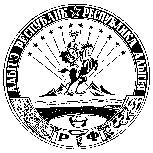 АДЫГЭ  РЕСПУБЛИКТЭХЪУТЭМЫКЪОЕ РАЙОНМУНИЦИПАЛЬНЭ  ЗЭХЭТ«ИНЭМ КЪЭЛЭ ТIЫСЫПIЭ»иадминистраций385132, къ. Инэм, ур. ЧкаловымыцIэкIэ щытыр, 13тел.: (87771) 44-2-71,  факс (87771) 42-5-10 e-mail: admin_mo_egp@mail.ruОтветственный исполнительАдминистрация муниципального образования «Энемское городское поселение»Соисполнители1. МБУ «Управление культуры и кино»2.ОМВД России по Тахтамукайскому районуЦель программыПовышение эффективности профилактических мер, направленных на предотвращение и устранение причин и условий, способствующих разжиганию социальной, расовой, национальной и религиозной розни.Задачи программы1)	Мониторинг политических, социально-экономических и иных процессов, оказывающих влияние на ситуацию в сфере профилактики терроризма и экстремизма;2)	Организация взаимодействия органов местного самоуправления, государственных и административных органов, территориальных органов, федеральных органов исполнительной власти в муниципальном образовании, направленного на предупреждение, выявление и последующее устранение причин и условий, способствующих осуществлению террористической и экстремистской деятельности;3)	Осуществление мероприятий по профилактике терроризма и экстремизма в сферах межнациональных и межрегиональных отношений, образования, культуры, физической культуры, спорта, в социальной, молодежной и информационной политике, в сфере обеспечения общественного порядка;4)	 Организация взаимодействия с политическими партиями, национальными, религиозными, профсоюзными, ветеранскими и иными общественными объединениями, действующими на территории МО в целях профилактики терроризма и экстремизма.Целевые показатели (индикаторы)1) Взаимодействие с правоохранительными органами по вопросам профилактики противодействия терроризму и экстремизму.2) Количество зарегистрированных преступлений террористической направленности.3) Количество материалов антитеррористической и антиэкстремистской направленности, опубликованных в средствах массовой информации, в том числе на официальном сайте Администрации МО «Энемское городское поселение».4) Количество проведенных с несовершеннолетними общепрофилактических мероприятий по противодействию терроризму и экстремизму.Этапы и сроки реализации2024-2026 годыОбъемы финансового обеспечения2024г. - 10 тыс. рублей;2025г. - 10 тыс. рублей;2026г. - 10 тыс. рублей.Ожидаемые конечные результаты реализацииОжидается, что выполнение программы приведет к совершенствованию форм и методов работы органов местного самоуправления по профилактике терроризма и экстремизма, проявлений национальной и расовой нетерпимости, противодействию этнической дискриминации; распространение культуры интернационализма, согласия, национальной и религиозной терпимости в среде учащихся общеобразовательных учреждений; недопущению создания националистических экстремистских молодежных группировок и их деятельности; повышению уровня антитеррористической устойчивости объектов города с массовым пребыванием людей, что в результате окажет непосредственное влияние на укрепление общей безопасности граждан.N п/пНаименование основного мероприятияОтветственный исполнитель, соисполнитель, участникСрок исполнения1Изготовление и размещение печатных памяток, плакатов, брошюр, листовок и сувенирной продукции  по профилактике экстремизма и терроризма на территории поселенияАдминистрация МО «Энемское городское поселение»2024-2026г. весь срок2Организация книжных выставок, бесед, уроков мужества, круглых столов1.МБУ «Управление культуры и кино»2.Музей МО «Энемское городское поселение»2024-2026г. весь срок3Освещение в средствах массовой информации и на сайте администрации «Энемское городское поселение» вопросов профилактики терроризма и экстремизмаАдминистрация МО «Энемское городское поселение»2024-2026г.весь срок4Семинары, круглые столы для представителей органов местного самоуправления по вопросам межэтнических отношений, статей о традициях и культурах народов, проживающих на территории Энемского городского поселенияАдминистрация МО «Энемское городское поселение» МБУ «Управление культуры и кино»Музей МО «Энемское городское поселение»2024-2026г. весь срок5Обеспечение совместно с органами МВД РФ и организаторами собраний, митингов, демонстраций, шествий и других публичных мероприятий безопасности граждан и общественного порядка в местах их проведенияАдминистрация МО «Энемское городское поселение»;ОМВД России по Тахтамукайскому району(по согласованию)2024-2026г. весь срок6Всестороннее освещение мер, принимаемых в сфере реализации государственной миграционной политики Российской Федерации на федеральном, региональном и муниципальном уровня, информирование граждан о текущей миграционной ситуации, ее влиянии на различные аспекты жизни российского общества, а также противодействие распространению в информационном пространстве вызывающих в обществе ненависть и вражду ложных сведений о миграционных процессахАдминистрация МО «Энемское городское поселение»2024-2026г. весь срок7Проведение мероприятий по формированию у подрастающего поколения уважительного отношения ко всем национальностям, этносам и религиямАдминистрация МО «Энемское городское поселение»;МБУ «Управление культуры и кино»Музей МО «Энемское городское поселение»2024-2026г. весь срок8.Подготовка и размещение в средствах массовой информации и в информационно-телекоммуникационных сетях, включая сеть "Интернет", социальной рекламы, направленной на патриотическое воспитание молодежиАдминистрация МО «Энемское городское поселение»;2024-2026гвесь срокаN п/пНаименование основного мероприятияОтветственный исполнитель, соисполнитель, участникИсточники финансированияОбъемы финансирования, тыс. рублей1Изготовление и размещение печатных памяток, плакатов, брошюр, листовок и сувенирной продукции по профилактике экстремизма и терроризма на территории поселенияАдминистрация МО «Энемское городское поселение»Средства местного бюджета2024г.- 10 тыс.  2025г.- 10тыс. 2026г.- 10 тыс.2Организация книжных выставок, бесед, уроков мужества, круглых столов1.МБУ «Управление культуры и кино»2.Музей МО «Энемское городское поселение»Средства не требуются03.Освещение в средствах массовой информации и на сайте администрации «Энемское городское поселение» вопросов профилактики терроризма и экстремизмаАдминистрация МО «Энемское городское поселение»Средства не требуются04.Семинары, круглые столы для представителей органов местного самоуправления по вопросам межэтнических отношений, статей о традициях и культурах народов, проживающих на территории Энемского городского поселенияАдминистрация МО «Энемское городское поселение» МБУ «Управление культуры и кино»Музей МО «Энемское городское поселение»Средства не требуются05.Обеспечение совместно с органами МВД РФ и организаторами собраний, митингов, демонстраций, шествий и других публичных мероприятий безопасности граждан и общественного порядка в местах их проведенияАдминистрация МО«Энемское городское поселение»;ОМВД России по Тахтамукайскому району(по согласованию)Средства не требуются06.Всестороннее освещение мер, принимаемых в сфере реализации государственной миграционной политики Российской Федерации на федеральном, региональном и муниципальном уровня, информирование граждан о текущей миграционной ситуации, ее влиянии на различные аспекты жизни российского общества, а также противодействие распространению в информационном пространстве вызывающих в обществе ненависть и вражду ложных сведений о миграционных процессахАдминистрация МО «Энемское городское поселение»Средства не требуются07.Проведение мероприятий по формированию у подрастающего поколения уважительного отношения ко всем национальностям, этносам и религиямАдминистрация МО «Энемское городское поселение»;МБУ «Управление культуры и кино»Музей МО «Энемское городское поселение»Средства не требуются08.Подготовка и размещение в средствах массовой информации и в информационно-телекоммуникационных сетях, включая сеть "Интернет", социальной рекламы, направленной на патриотическое воспитание молодежиАдминистрация МО «Энемское городское поселение»;Средства не требуются0